Урок развития речи во 2 классе для глубоко умственно отсталых учащихсяТема: ФРУКТЫ: ЯБЛОКОЦель: коррекционно-образовательная: уточнить знания детей о фруктах на примере яблока.            Коррекционно-развивающая: развивать связную речь, учить составлять описательный рассказ о яблоке; развивать координацию речи с движением, работать над темпом и ритмом речи; развивать мелкую               моторику.            Коррекционно-воспитывающая: воспитывать любознательность.Оборудование: муляжи фруктов, натуральное яблоко, корзинка для фруктов, карточки-опоры, карточки «Установление последовательности», конверты для карточек, яблоки (6 штук), 3 шаблона для Д/з, стаканчики с землей, резиновые перчатки по количеству детейХод урока:1. Организационный момент:Эмоциональный настрой:Мы сюда пришли учиться, 
Не лениться, а трудиться. 
Работаем старательно, 
Слушаем внимательно.2. Сообщение темы и цели на урок:- Сегодня у нас урок не только очень интересный, но и вкусный. Здесь в корзинке (накрыта) то, что любят все дети, да и все взрослые тоже. А что именно лежит в корзинке, вам подскажет загадка:Спелые, сочные, разноцветные,
На прилавках всем заметные!
Мы полезные продукты,
А зовёмся просто - … (фрукты)- Итак, тема сегодняшнего урока ФРУКТЫ. Будем учиться выращивать и собирать яблоки, рассказывать, какие они.- А знаете ли вы фрукты? Давайте проверим!(Выходят к доске, достают из корзины фрукт и называют его).3. Определение последовательности событий:- Да, фрукты вы действительно знаете! - А знаете ли вы откуда они берутся? - Расставьте карточки по порядку и расскажите, что было сначала, а что - потом.(В конвертах карточки с этапами роста  растения)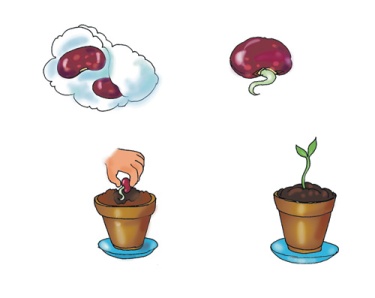 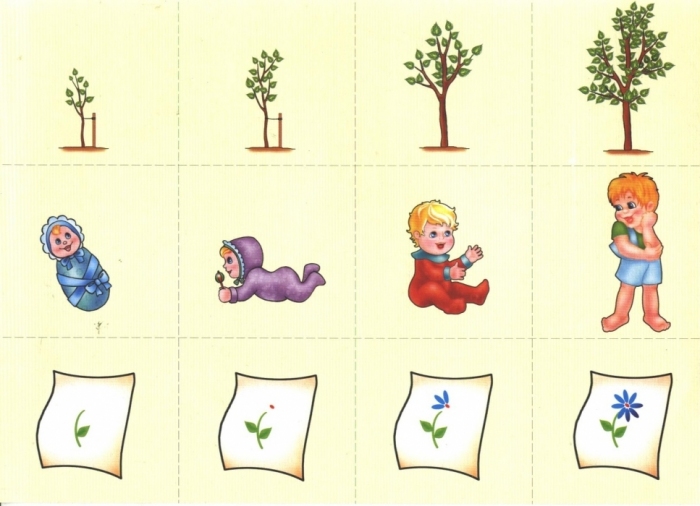 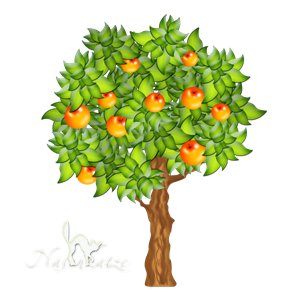 Вывод: Так откуда же берутся яблоки? Где они растут????  посадка семени  или физ минутку     4. Работа с раскраской.- Яблонька наша выросла. Пора собирать урожай.- Хрюня с Вини Пухом уже собирают. Давайте им поможем!- Раскрасьте картинку. (Дифференциация задания по величине: все раскрашивают большую картинку, Рома - маленькую).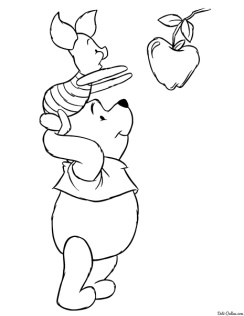 Каждый ученик за работу получает яблоко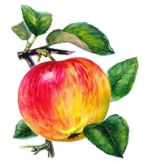 5. Динамическая пауза1. «Пальминг» (биофорез глаз) 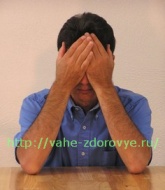 2. Физ.минуткаВот так яблоко! (Встали)Оно (Руки в стороны)Соку сладкого полно. (Руки на пояс)Руку протяните,(Протянули руки вперед)Яблоко сорвите. (Руки вверх)Стал ветер веточку качать,(Качаем вверху рукамиТрудно яблоко достать.(Подтянулись)Подпрыгну, руку протяну(Подпрыгнули)И быстро яблоко сорву!(Хлопок в ладоши над головой)Вот так яблоко!(Встали)Оно(Руки в стороны)Соку сладкого полно.(Руки на пояс)6. Составление описательного рассказа о яблоке:- Яблоки собрали. Какие же они вкусные и красивые! Так и хочется их попробовать!- Хрюня с Вини Пухом прислали вам в благодарность за помощь подарочек. (Достаю разрезанное яблоко, раздаю на шпажке каждому. Дети нюхают, пробуют на вкус).- Ну а теперь поделитесь, какое оно – яблоко?(Называют прилагательные) : желтое, сочное, сладкое, ароматное, аппетитное(На доске схемы опоры)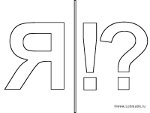 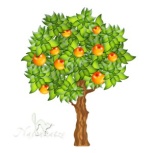 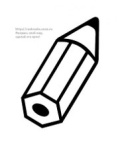 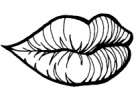 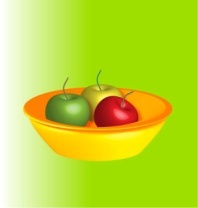 Что это?            Где растет?	Какого цвета?        Какое на вкус?              Что можно приготовить?- Давайте  составим рассказ про яблоко.(Каждый ученик выходит к доске и опираясь на опоры составляют рассказ).8. Посадка семени яблони.9.  Д/з.  1-я группа: выучить загадку про фрукты (Никита, Антон, Снежана)2-я группа: Обвести шаблон яблока, раскрасить его, вырезать (Рома, Ваня, Артем)10. Итог:Методика «Пяти пальцев»- Что узнали нового на уроке?- Чему научились?- Каким было ваше настроение?- Чем и кого вы порадовали?- Что вы сделали для своего здоровья?